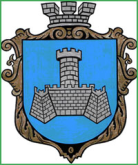 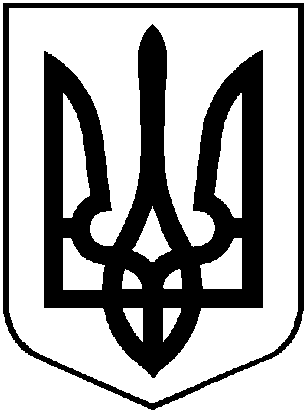 УКРАЇНАХМІЛЬНИЦЬКА МІСЬКА РАДАВІННИЦЬКОЇ ОБЛАСТІВиконавчий комітетР І Ш Е Н Н Явід  19 квітня 2017 р.                                                   №142Про надання дозволу управлінню освітиміської ради на списання комунального майна          Розглянувши звернення управління освіти міської ради від 15.03.2017р. №01-14/205 щодо надання дозволу на списання комунального майна, що знаходиться на балансі управління, враховуючи відомість та акт інвентаризації майна комунальної власності, що пропонується до списання, відповідно до Положення про порядок списання та передачі майна, що належить до комунальної власності територіальної громади м. Хмільника, затвердженого рішенням 15 сесії міської ради 6 скликання від 27.10.2011 року №320, керуючись ст. 29 Закону України «Про місцеве самоврядування в Україні»,  виконавчий комітет Хмільницької міської радиВ И Р І Ш И В :Надати дозвіл управлінню освіти міської ради на списання комунального майна, що перебуває на балансі управління:  автомобіля ІЖ 2715 (вантажного фургона малотонажного), первісна вартість якого складає 2651,00 грн. (дві тисячі шістсот п’ятдесят одна гривня 00 коп.),  залишкова вартість – нуль гривень, рік випуску - 1986, рік введення в експлуатацію – 1986, реєстраційний номер 06204ВІ, інвентарний номер 10510010.     2. Управлінню освіти міської ради (Коведа Г.І.) відобразити операцію, зазначену в п.1 цього рішення, у бухгалтерському обліку.     3. Доручити  начальнику управління освіти Коведі Г.І. здійснити контроль за здачею непридатних матеріалів в спеціалізовану організацію по прийманню металобрухту.       4. Контроль за виконанням цього рішення покласти на заступника міського голови з питань діяльності виконавчих органів міської ради відповідно до розподілу обов’язків.             Міський голова                                                           С.Б. Редчик